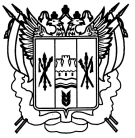 Российская ФедерацияРостовская областьЗаветинский районмуниципальное образование «Федосеевское сельское поселение»               Администрация Федосеевского сельского поселенияПостановление№  7328.07.2023		                      		  		                   с.ФедосеевкаВ целях обеспечения исполнения решения Собрания депутатов Федосеевского сельского поселения о бюджете Федосеевского сельского поселения Заветинского района на 2023 год и на плановый период 2024 и 2025 годовПОСТАНОВЛЯЮ:1. Внести в постановление Администрации Федосеевского сельского поселения Заветинского района от 08.02.2018 № 14 «О мерах по обеспечению исполнения бюджета Федосеевского сельского поселения Заветинского района» изменения согласно приложению.2. Постановление вступает в силу со дня его официального обнародования. 3. Контроль за выполнением постановления оставляю за собой.И.о. главы АдминистрацииФедосеевского сельского поселения                                  А.Е.ЛященкоПостановление вноситсектор экономики и финансов                                                                                             Приложение к постановлениюАдминистрации Федосеевского сельского поселения от 28.07.2023 № 73ИЗМЕНЕНИЯ,вносимые в постановление Администрации Федосеевского сельского поселения Заветинского района от 08.02.2018 № 49 «О мерах по обеспечению исполнения бюджета Федосеевского сельского поселения Заветинского района»1. В пункте 2.5. слова «на 1 января 2018 г.» заменить словами «на 1 января текущего финансового года»;- в пункте 3.1. слова «в 2018 году» заменить словами «в текущем финансовом году»;- в пункте 3.4. слова «до 15 марта 2018 г.» заменить словами «до 15 марта  текущего финансового года», и слова «в 2017 году.» заменить словами «в отчетном финансовом году»;- в пункте 3.5. слова «до 1 апреля 2018 г.» заменить словами «до 1 апреля  текущего финансового года»; - в пункте 5. слова «от 28.12.2017 № 51 «О бюджете Федосеевского сельского поселения Заветинского района на 2018 год и на плановый период 2019 и 2020 годов»» заменить словами «в решение о бюджете Федосеевского сельского поселения Заветинского района на текущий финансовый год и плановый период»;- в пункте 7. слова «на 2018 год» заменить словами «на соответствующий финансовый год».2. Пункт 7.2.3. изложить в редакции:«7.2.3. До 100 процентов суммы договора (муниципального контракта) по договорам (муниципальным контрактам) о пользовании подвижной радиотелефонной связью, о пересылке почтовой корреспонденции с использованием франкировальной машины, о приобретении знаков почтовой оплаты, о пользовании почтовыми абонентскими ящиками, о подписке на печатные издания и об их приобретении, об обучении на курсах повышения квалификации, о прохождении профессиональной переподготовки, об участии в научных, методических, научно-практических и иных конференциях, вебинарах, семинарах, о проведении государственной экспертизы проектной документации и результатов инженерных изысканий, о проведении проверки достоверности определения сметной стоимости объектов капитального строительства, об обеспечении участия делегаций Федосеевского сельского поселения Заветинского района во всероссийских и международных мероприятиях в сфере образования (олимпиадах, соревнованиях, сборах, конкурсах, первенствах, выставках), об оказании услуг, связанных с обеспечением проезда на авиа-, железнодорожном и автомобильном транспорте, о приобретении путевок на санаторно-курортное лечение, о приобретении авиа и железнодорожных билетов, билетов для проезда городским и пригородным транспортом и путевок на санаторно-курортное лечение, по договорам обязательного страхования гражданской ответственности владельцев транспортных средств, договорам обязательного страхования гражданской ответственности владельца опасного объекта за причинение вреда в результате аварии на опасном объекте и договорам добровольного страхования от несчастных случаев, по договорам (муниципальным контрактам) об оплате организационного взноса, путевок на участие в мероприятиях для детей и молодежи, об оплате гостиничных услуг, услуг на подготовку и проведение летних лагерей, профильных тематических смен.».3. Пункт 9 изложить в редакции:«9. Получатели средств бюджета сельского поселения принимают бюджетные обязательства, связанные с поставкой товаров, выполнением работ, оказанием услуг, не позднее 1 сентября текущего финансового года или последнего рабочего дня до указанной даты в соответствии с доведенными до них в установленном порядке до указанной даты на открытые им лицевые счета соответствующими лимитами бюджетных обязательств на текущий финансовый год.Бюджетные ассигнования, указанные в абзаце первом настоящего пункта, по которым не приняты бюджетные обязательства, направляются на увеличение бюджетных ассигнований резервного фонда Администрации Федосеевского сельского поселения.».4. Дополнить пунктами 91 – 93 следующего содержания:«91. Положения пункта 9 настоящего постановления не распространяются на бюджетные обязательства получателей средств  бюджета сельского поселения, связанные с поставкой товаров, выполнением работ и оказанием услуг:в случае, если источником финансового обеспечения бюджетных обязательств являются средства, выделенные из резервного фонда Правительства Ростовской области, резервного фонда Администрации Федосеевского сельского поселения, а также средства дорожного фонда;в случаях, если извещения об осуществлении закупок товаров, работ, услуг размещены в единой информационной системе в сфере закупок либо приглашения принять участие в определении поставщика (подрядчика, исполнителя) или проекты контрактов на закупки товаров, работ, услуг направлены поставщикам (подрядчикам, исполнителям) до даты, предусмотренной пунктом 9 настоящего постановления;в случаях, указанных в пунктах 1, 4, 5, 8, 15, 20, 21, 23, 26, 29, 33, 40 – 42, 46, 50 – 52 и 56 части 1 статьи 93 Федерального закона от 05.04.2013 № 44-ФЗ «О контрактной системе в сфере закупок товаров, работ, услуг для обеспечения государственных и муниципальных нужд», при условии, что информация о соответствующих контрактах включена в план - график закупок, предусмотренный указанным Федеральным законом;в случае, если закупка таких товаров, работ, услуг осуществляется путем проведения запроса котировок в электронной форме;в случае, если бюджетные обязательства возникают из муниципальных контрактов, заключаемых в текущем финансовом году в связи с расторжением ранее заключенных муниципальных контрактов по соглашению сторон, решению суда или одностороннему отказу стороны муниципального контракта на поставку товаров, выполнение работ, оказание услуг от его исполнения в соответствии с гражданским законодательством Российской Федерации, в том числе в связи с введением процедур, применяемых в деле о несостоятельности (банкротстве) поставщика (подрядчика, исполнителя);в случае, если бюджетные обязательства возникают в связи с процессуальными издержками, связанными с производством по уголовному делу, издержками, связанными с рассмотрением гражданского дела, административного дела, дела по экономическому спору;в размере, не превышающем 10 процентов общей суммы не использованных по состоянию на дату, предусмотренную пунктом 9 настоящего постановления, доведенных до получателя средств местного бюджета лимитов бюджетных обязательств на осуществление закупок товаров, работ, услуг для обеспечения муниципальных нужд Федосеевского сельского поселения;в размере, не превышающем 10 процентов общей суммы не распределенных по состоянию на дату, предусмотренную пунктом 9 настоящего постановления, лимитов бюджетных обязательств на осуществление закупок товаров, работ, услуг для обеспечения муниципальных нужд Федосеевского сельского поселения, отраженных на лицевом счете главного распорядителя (распорядителя) бюджетных средств, открытом главному распорядителю средств местного бюджета;в случае, если источником финансового обеспечения бюджетных обязательств являются средства, подлежащие перераспределению по основаниям, предусмотренным законодательными и иными нормативными правовыми актами Российской Федерации, Ростовской области, Заветинского района, Федосеевского сельского поселения;в целях обеспечения деятельности органов местного самоуправления Федосеевского сельского поселения;в случае, если источником финансового обеспечения бюджетных обязательств являются расходы на обслуживание муниципального долга Федосеевского сельского поселения.92. Получатели средств местного бюджета в пределах, доведенных
до них в установленном порядке на текущий финансовый год соответствующих лимитов бюджетных обязательств не вправе принимать после 1 декабря текущего финансового года бюджетные обязательства на основании муниципальных контрактов на поставку товаров, выполнение работ, оказание услуг, предусматривающих сроки оплаты поставленных товаров, выполненных работ, оказанных услуг или выплаты аванса, в том числе по отдельным этапам их исполнения, превышающие один месяц после указанной даты.93. Принятие бюджетных обязательств, связанных с поставкой товаров, выполнением работ, оказанием услуг, источником финансового обеспечения которых являются средства межбюджетных трансфертов, имеющих целевое назначение, из областного бюджета бюджету Федосеевского сельского поселения Заветинского района, осуществляется в порядке и в сроки, установленные нормативными правовыми актами Российской Федерации и (или) соглашениями между органами исполнительной власти Ростовской области и Администрацией Федосеевского сельского поселения.».Главный специалист по общим вопросам                               Л.В.Бардыкова                                              О внесении изменений в постановление Администрации Федосеевского сельского поселения от 08.02.2018 № 14